10 września 2022 roku w Boniewie odbyły się uroczystości związane z obchodami 83 rocznicy bitwy pod Szczytnem. 11-12 września 1939 roku pod Szczytnem odbyła się zwycięska bitwa  z niemieckim najeźdźcą. Na pamiątkę tych wydarzeń Gmina Boniewo zorganizowała bieg pamięci w którym uczestniczyły uczennice klasy 4: Julia Krupińska i Karolina Ćwiklińska pod opieką P. Łukasza Jankowskiego.Na uroczystość do Boniewa udał się również Poczet Sztandarowy Naszej Szkoły w składzie: Marcelina Mazurek, Karolina Kujawa, Franciszek Piętowski, Oliwier Słowiński wraz z dyrektor szkoły P.Wiolettą Krysztoforską . Po mszy św. wszyscy udali się na miejscowy cmentarz parafialny. Znajduje się tam zbiorowa mogiła gdzie spoczywają żołnierze 15 Dywizji Piechoty polegli w bitwie z Niemcami. Na cmentarzu miał miejsce Apel Pamięci, oddano salwę honorową. Delegacja naszej szkoły oddała hołd, złożyła wiązankę kwiatów i zapaliła symboliczny znicz.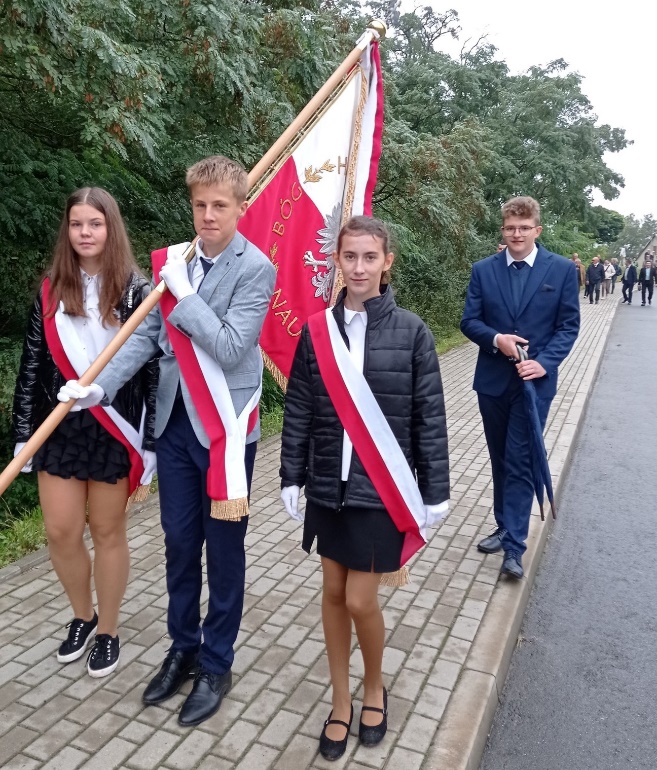 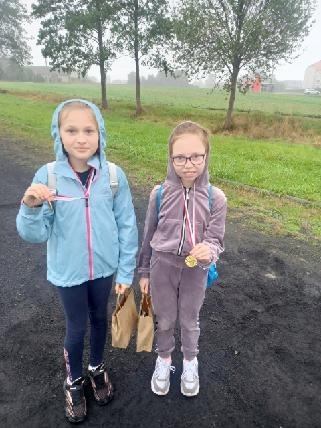 